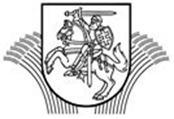 LIETUVOS RESPUBLIKOS ŽEMĖS ŪKIO MINISTRASĮSAKYMASDĖL ŽEMĖS ŪKIO MINISTRO 2015 M. GEGUŽĖS 4 D. ĮSAKYMO NR. 3D-343 „DĖL VIETOS PLĖTROS STRATEGIJŲ, ĮGYVENDINAMŲ BENDRUOMENIŲ INICIJUOTOS VIETOS PLĖTROS BŪDU, ATRANKOS TAISYKLIŲ PATVIRTINIMO“ PAKEITIMO2021 m. gegužės 3 d. Nr. 3D-295Vilnius1.	P a k e i č i u Lietuvos Respublikos žemės ūkio ministro 2015 m. gegužės 4 d. įsakymą Nr. 3D-343 „Dėl Vietos plėtros strategijų, įgyvendinamų bendruomenių inicijuotos vietos plėtros būdu, atrankos taisyklių patvirtinimo“ ir jį išdėstau nauja redakcija (Vietos plėtros strategijų, įgyvendinamų bendruomenių inicijuotos vietos plėtros būdu, atrankos taisyklės nauja redakcija nedėstomos):„LIETUVOS RESPUBLIKOS ŽEMĖS ŪKIO MINISTRASĮSAKYMASDĖL VIETOS PLĖTROS STRATEGIJŲ, ĮGYVENDINAMŲ BENDRUOMENIŲ INICIJUOTOS VIETOS PLĖTROS BŪDU, ATRANKOS TAISYKLIŲ PATVIRTINIMOVadovaudamasis 2013 m. gruodžio 17 d. Europos Parlamento ir Tarybos reglamentu (ES) Nr. 1303/2013, kuriuo nustatomos Europos regioninės plėtros fondui, Europos socialiniam fondui, Sanglaudos fondui, Europos žemės ūkio fondui kaimo plėtrai ir Europos jūros reikalų ir žuvininkystės fondui bendros nuostatos ir Europos regioninės plėtros fondui, Europos socialiniam fondui, Sanglaudos fondui ir Europos jūrų reikalų ir žuvininkystės fondui taikytinos bendrosios nuostatos ir panaikinamas Reglamentas (EB) Nr. 1083/2006, su paskutiniais pakeitimais, padarytais 2020 m. gruodžio 23 d. Europos Parlamento ir Tarybos reglamentu (ES) Nr. 2020/2221, 2013 m. gruodžio 17 d. Europos Parlamento ir Tarybos reglamentu (ES) Nr. 1305/2013 dėl paramos kaimo plėtrai, teikiamos Europos žemės ūkio fondo kaimo plėtrai (EŽŪFKP) lėšomis, kuriuo panaikinamas Tarybos reglamentas (EB) Nr. 1698/2005, su paskutiniais pakeitimais, padarytais 2021 m. sausio 19 d. Europos Parlamento ir Tarybos Komisijos deleguotuoju reglamentu (ES) Nr. 2021/399, 2014 m. gegužės 15 d. Europos Parlamento ir Tarybos reglamentu (ES) Nr. 508/2014 dėl Europos jūrų reikalų ir žuvininkystės fondo ir kuriuo panaikinami Tarybos reglamentai (EB) Nr. 2328/2003, EB Nr. 861/2006, (EB) Nr. 1198/2006 bei (EB) Nr. 791/2007 ir Europos Parlamento ir Tarybos reglamentas Nr. 1255/2011, 2014 m. liepos 17 d. Komisijos reglamentu (ES) Nr. 808/2014, nustatančiu Europos Parlamento ir Tarybos reglamento (ES) Nr. 1305/2013 dėl paramos kaimo plėtrai, teikiamos Europos žemės ūkio fondo kaimo plėtrai (EŽŪFKP) lėšomis, taikymo taisykles, su paskutiniais pakeitimais, padarytais 2021 m. sausio 26 d. Komisijos įgyvendinimo reglamentu (ES) Nr. 2021/73, 2013 m. gruodžio 17 d. Europos Parlamento ir Tarybos reglamentu (ES) Nr. 1306/2013 dėl bendros žemės ūkio politikos finansavimo, valdymo ir stebėsenos, kuriuo panaikinami Tarybos reglamentai (EEB) Nr. 352/78, (EB) Nr. 165/94, (EB) Nr. 2799/98, (EB) Nr. 814/2000, (EB) Nr. 1290/2005 ir (EB) Nr. 485/2008, su paskutiniais pakeitimais, padarytais 2020 m. gruodžio 23 d. Europos Parlamento ir Tarybos reglamentu (ES) Nr. 2020/2020, 2020 m. gruodžio 23 d. Tarybos reglamentu (ES) Nr. 2020/2220, kuriuo nustatomos tam tikros pereinamojo laikotarpio nuostatos dėl 2021 m. ir 2022 m. paramos iš Europos žemės ūkio fondo kaimo plėtrai (EŽŪFKP) ir Europos žemės ūkio garantijų fondo (EŽŪGF), ir iš dalies keičiami reglamentai (ES) Nr. 1305/2013, (ES) Nr. 1306/2013 ir (ES) Nr. 1307/2013, kiek tai susiję su 2021 m. ir 2022 m. ištekliais ir taikymu, ir Reglamentas (ES) Nr. 1308/2013, kiek tai susiję su 2021 m. ir 2022 m. ištekliais ir tokios paramos skirstymu, 2020 m. gruodžio 14 d. Tarybos reglamentu (ES) Nr. 2020/2094, kuriuo nustatoma Europos Sąjungos ekonomikos gaivinimo priemonė atsigavimui po COVID-19 krizės paremti, Lietuvos Respublikos partnerystės sutartimi, patvirtinta Europos Komisijos 2014 m. birželio 20 d. sprendimu Nr. C(2014)4234, Lietuvos kaimo plėtros 2014–2020 m. programa, patvirtinta 2015 m. vasario 13 d. Europos Komisijos sprendimu Nr. C(2015)842, Lietuvos Respublikos Vyriausybės 2014 m. liepos 22 d. nutarimu Nr. 722 „Dėl valstybės institucijų, savivaldybių ir kitų juridinių asmenų, atsakingų už Europos žemės ūkio fondo kaimo plėtrai priemonių įgyvendinimą, paskyrimo“, Lietuvos Respublikos Vyriausybės 2014 m. rugsėjo 3 d. nutarimu Nr. 907 „Dėl institucijų, atsakingų už Lietuvos žuvininkystės sektoriaus 2014–2020 metų veiksmų programos valdymą ir kontrolę, paskyrimo“, Lietuvos kaimo plėtros 2014–2020 m. programos administravimo taisyklėmis, patvirtintomis Lietuvos Respublikos žemės ūkio ministro 2014 m. rugpjūčio 26 d. įsakymu Nr. 3D-507 „Dėl Lietuvos kaimo plėtros 2014–2020 m. programos administravimo taisyklių patvirtinimo“ (toliau – KPP administravimo taisyklės), ir Lietuvos žuvininkystės sektoriaus 2014–2020 metų veiksmų programos administravimo taisyklėmis, patvirtintomis Lietuvos Respublikos žemės ūkio ministro 2015 m. vasario 9 d. įsakymu Nr. 3D-75 „Dėl Lietuvos žuvininkystės sektoriaus 2014–2020 metų veiksmų programos administravimo taisyklių patvirtinimo“,tvirtinu Vietos plėtros strategijų, įgyvendinamų bendruomenių inicijuotos vietos plėtros būdu, atrankos taisykles (pridedama).“2.	P a k e i č i u Vietos plėtros strategijų, įgyvendinamų bendruomenių inicijuotos vietos plėtros būdu, atrankos taisykles, patvirtintas Lietuvos Respublikos žemės ūkio ministro 2015 m. gegužės 4 d. įsakymu Nr. 3D-343 „Dėl Vietos plėtros strategijų, įgyvendinamų bendruomenių inicijuotos vietos plėtros būdu, atrankos taisyklių patvirtinimo“:2.1.	Pakeičiu 1 punktą ir jį išdėstau taip:„1. Vietos plėtros strategijų, įgyvendinamų bendruomenių inicijuotos vietos plėtros būdu, atrankos taisyklės (toliau – Taisyklės) parengtos vadovaujantis 2013 m. gruodžio 17 d. Europos Parlamento ir Tarybos reglamentu (ES) Nr. 1303/2013, kuriuo nustatomos Europos regioninės plėtros fondui, Europos socialiniam fondui, Sanglaudos fondui, Europos žemės ūkio fondui kaimo plėtrai ir Europos jūros reikalų ir žuvininkystės fondui bendros nuostatos ir Europos regioninės plėtros fondui, Europos socialiniam fondui, Sanglaudos fondui ir Europos jūrų reikalų ir žuvininkystės fondui taikytinos bendrosios nuostatos ir panaikinamas Reglamentas (EB) Nr. 1083/2006, su paskutiniais pakeitimais, padarytais Europos Parlamento ir Tarybos reglamentu (ES) Nr. 2020/2221 (toliau – Reglamentas (ES) Nr. 1303/2013), 2013 m. gruodžio 17 d. Europos Parlamento ir Tarybos reglamentu (ES) Nr. 1305/2013 dėl paramos kaimo plėtrai, teikiamos Europos žemės ūkio fondo kaimo plėtrai (EŽŪFKP) lėšomis, kuriuo panaikinamas Tarybos reglamentas (EB) Nr. 1698/2005, su paskutiniais pakeitimais, padarytais 2021 m. sausio 19 d. Europos Parlamento ir Tarybos Komisijos deleguotuoju reglamentu (ES) Nr. 2021/399 (toliau – Reglamentas (ES) Nr. 1305/2013), 2014 m. gegužės 15 d. Europos Parlamento ir Tarybos reglamentu (ES) Nr. 508/2014 dėl Europos jūrų reikalų ir žuvininkystės fondo ir kuriuo panaikinami Tarybos reglamentai (EB) Nr. 2328/2003, EB Nr. 861/2006, (EB) Nr. 1198/2006 bei (EB) Nr. 791/2007 ir Europos Parlamento ir Tarybos reglamentas Nr. 1255/2011 (toliau – Reglamentas (ES) Nr. 508/2014), 2014 m. liepos 17 d. Komisijos reglamentu (ES) Nr. 808/2014, nustatančiu Europos Parlamento ir Tarybos reglamento (ES) Nr. 1305/2013 dėl paramos kaimo plėtrai, teikiamos Europos žemės ūkio fondo kaimo plėtrai (EŽŪFKP) lėšomis, taikymo taisykles, 2013 m. gruodžio 17 d. Europos Parlamento ir Tarybos reglamentu (ES) Nr. 1306/2013 dėl bendros žemės ūkio politikos finansavimo, valdymo ir stebėsenos, kuriuo panaikinami Tarybos reglamentai (EEB) Nr. 352/78, (EB) Nr. 165/94, (EB) Nr. 2799/98, (EB) Nr. 814/2000, (EB) Nr. 1290/2005 ir (EB) Nr. 485/2008, su paskutiniais pakeitimais, padarytais 2020 m. gruodžio 23 d. Europos Parlamento ir Tarybos reglamentu (ES) Nr. 2020/2020, 2020 m. gruodžio 23 d. Tarybos reglamentu (ES) Nr. 2020/2220, kuriuo nustatomos tam tikros pereinamojo laikotarpio nuostatos dėl 2021 m. ir 2022 m. paramos iš Europos žemės ūkio fondo kaimo plėtrai (EŽŪFKP) ir Europos žemės ūkio garantijų fondo (EŽŪGF), ir iš dalies keičiami reglamentai (ES) Nr. 1305/2013, (ES) Nr. 1306/2013 ir (ES) Nr. 1307/2013, kiek tai susiję su 2021 m. ir 2022 m. ištekliais ir taikymu, ir Reglamentas (ES) Nr. 1308/2013, kiek tai susiję su 2021 m. ir 2022 m. ištekliais ir tokios paramos skirstymu, 2020 m. gruodžio 14 d. Tarybos reglamentu (ES) Nr. 2020/2094, kuriuo nustatoma Europos Sąjungos ekonomikos gaivinimo priemonė atsigavimui po COVID-19 krizės paremti, Lietuvos Respublikos partnerystės sutartimi, patvirtinta Europos Komisijos 2014 m. birželio 20 d. sprendimu Nr. C(2014)4234, Lietuvos kaimo plėtros 2014–2020 m. programa, patvirtinta 2015 m. vasario 13 d. Europos Komisijos sprendimu Nr. C(2015)842, Lietuvos Respublikos Vyriausybės 2014 m. liepos 22 d. nutarimu Nr. 722 „Dėl valstybės institucijų, savivaldybių ir kitų juridinių asmenų, atsakingų už Europos žemės ūkio fondo kaimo plėtrai priemonių įgyvendinimą, paskyrimo“, Lietuvos Respublikos Vyriausybės 2014 m. rugsėjo 3 d. nutarimu Nr. 907 „Dėl institucijų, atsakingų už Lietuvos žuvininkystės sektoriaus 2014–2020 metų veiksmų programos valdymą ir kontrolę, paskyrimo“, Lietuvos kaimo plėtros 2014–2020 m. programos administravimo taisyklėmis, patvirtintomis Lietuvos Respublikos žemės ūkio ministro 2014 m. rugpjūčio 26 d. įsakymu Nr. 3D-507 „Dėl Lietuvos kaimo plėtros 2014–2020 m. programos administravimo taisyklių patvirtinimo“ (toliau – KPP administravimo taisyklės), ir Lietuvos žuvininkystės sektoriaus 2014–2020 metų veiksmų programos administravimo taisyklėmis, patvirtintomis Lietuvos Respublikos žemės ūkio ministro 2015 m. vasario 9 d. įsakymu Nr. 3D-75 „Dėl Lietuvos žuvininkystės sektoriaus 2014–2020 metų veiksmų programos administravimo taisyklių patvirtinimo“ (toliau – ŽVP administravimo taisyklės).“2.2.	 Papildau 3.41 papunkčiu:„3.41. EURI – Europos Sąjungos ekonomikos gaivinimo priemonė (angl. European Union Recovery instrument);“.2.3.	Pakeičiu 15.2.2 papunktį ir jį išdėstau taip:„15.2.2. VPS buhalterinės apskaitos specialistui ir (arba) finansininkui – turėti aukštąjį išsilavinimą ir ne mažesnę nei 2 m. darbo patirtį buhalterinės apskaitos tvarkymo ir (arba) finansų valdymo srityje (šis reikalavimas netaikomas, jeigu VPS finansų valdymui pasitelkiama buhalterinės apskaitos paslaugas teikianti įmonė);“.2.4.	Pakeičiu 15.4 papunktį ir jį išdėstau taip:„15.4. viešinti paramą VPS įgyvendinti pagal Suteiktos paramos pagal Lietuvos kaimo plėtros 2014–2020 metų programą viešinimo taisykles, patvirtintas Lietuvos Respublikos žemės ūkio ministro 2014 m. gruodžio 3 d. įsakymu Nr. 3D-925 „Dėl Suteiktos paramos pagal Lietuvos kaimo plėtros 2014–2020 metų programą viešinimo taisyklių patvirtinimo“, ir VPS administravimo taisykles;“.2.5.	Papildau 221 punktu:„221. Pereinamuoju laikotarpiu EURI ir pereinamojo laikotarpio lėšomis gali būti papildyti visų VPS priemonių ir (ar) veiklos sričių biudžetai arba pasirinktos konkrečios VPS priemonės ir (ar) veiklos sritys, kurių įgyvendinimas pratęsiamas, nepažeidžiant EURI lėšų naudojimo ir VPS tikslų.“2.6.	Papildau 251 punktu:„251. Pereinamuoju laikotarpiu skiriant EURI ir pereinamojo laikotarpio lėšas VPS įgyvendinti atranka netaikoma, tačiau atliekant pereinamojo laikotarpio ir EURI lėšų integravimą į VPS turi būti išsaugoma atitiktis VPS kriterijams.“2.7.	Pakeičiu 26 punktą ir jį išdėstau taip:„26. Paramos dydis kaimo vietovių VPS ir dvisektorei VPS įgyvendinti apskaičiuojamas vadovaujantis paramos VPS įgyvendinti bendruomenių inicijuotos vietos plėtros būdu skyrimo ir skaičiavimo metodikomis, patvirtintomis Lietuvos Respublikos žemės ūkio ministro 2015 m. rugpjūčio 20 d. įsakymu Nr. 3D-647 „Dėl Paramos vietos plėtros strategijoms įgyvendinti bendruomenių inicijuotos vietos plėtros būdu skyrimo ir skaičiavimo metodikų patvirtinimo“ (toliau – VPS lėšų metodikų patvirtinimo įsakymas).“ 2.8.	Papildau 261 punktu:„261. paramos dydis kaimo vietovių VPS ir dvisektorėms VPS kaimo vietovėse įgyvendinti apskaičiuojamas vadovaujantis VPS lėšų metodikų patvirtinimo įsakymo priede pateikta Paramos kaimo vietovių ir dvisektorėms vietos plėtros strategijoms įgyvendinti bendruomenių inicijuotos vietos plėtros būdu pereinamuoju laikotarpiu (2021 m. ir 2022 m.) skyrimo ir skaičiavimo metodika.“Žemės ūkio ministras 								Kęstutis Navickas